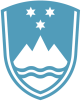 Statement bythe Republic of Sloveniaat the34th Session of the UPR Working Group – Review of Angola Geneva, 7 November 2019Mr President, Slovenia would like to thank the delegation of Angola for their presentation today and notes with appreciation Angola's engagement with the UPR mechanism.Slovenia would like to recommend to Angola:to legally prohibit all harmful practices including child and forced marriage, dowry, polygamy, levirate marriage that is especially present in rural areas of the country. Slovenia welcomes the adoption of the new Penal Code, which criminalized acts of discrimination based on sexual orientation, and female genital mutilation. It also noted the introduction of specific provisions to criminalize acts of corruption.Slovenia is concerned that Angola had not yet adopted a general law on equality and non-discrimination. Angola should take the necessary measures to enact comprehensive legislation providing full and effective protection against discrimination in all spheres and containing a comprehensive list of prohibited grounds of discrimination. Thank you.Advance question:Regarding the adoption of new legislation on free birth registration, Slovenia would like to ask about the time frame of the legislative procedure. 